Australian Capital TerritoryPlanning and Development (Plan Variation 374) Approval 2021Notifiable instrument NI2021-371made under thePlanning and Development Act 2007, s 76 (Minister’s powers in relation to draft plan variations)1	Name of instrument This instrument is the Planning and Development (Plan Variation 374) Approval 2021.2	Commencement	This instrument commences on the day after its notification day.3	Approval of draft plan variation(1)	I approve under section 76 (2) (a) of the Planning and Development Act 2007 the draft plan variation 374 to the Territory Plan.(2)	In this section:draft plan variation 374 to the Territory Plan means the plan variation in the schedule. Mick Gentleman MLAMinister for Planning and Land Management18 June 2021Planning and Development Act 2007Variation to the
Territory Plan
374Kaleen Indoor Sports ClubKaleen section 89 block 4Zone change and amendments to the Kaleen Precinct Map and CodeFinal variation prepared under s76 of thePlanning and Development Act 2007This page is intentionally blank.Contents1.	EXPLANATORY STATEMENT	11.1	Background	11.2	Summary of the Proposal	11.3	The National Capital Plan	11.4	Site Description	21.5	Current Territory Plan Provisions	41.6	Changes to the Territory Plan	51.7	Consultation on the Draft Variation	51.8	Revisions to the Draft Variation Recommended to the Minister	62.	VARIATION	62.1	Variation to the Territory Plan Map	62.2	Variation to the Territory Plan	7This page is intentionally blank.EXPLANATORY STATEMENTBackgroundAn existing indoor sports facility and licensed club operate at Kaleen section 89 block 4. The building, which contains a gym (including a boxing gym) and courts for indoor soccer, netball, cricket, volleyball and dodgeball is nearing the end of its useful life and is in need of redevelopment to continue to meet the needs of the community.The variation allows redevelopment of the indoor sports facility and club and introduces residential development.The site is rezoned from Parks and Recreation PRZ2 Restricted Access Recreation to Commercial CZ5 Mixed Use, which allows recreational, commercial and residential uses.As the CZ5 zoning does not allow a club, controls are introduced into the Kaleen Precinct Map and Code allowing a commercial licenced club to operate. In addition, the Kaleen Precinct Map and Code introduces controls that restrict building heights, introduce site specific setbacks and require indoor sports facilities to be provided into the future.Summary of the ProposalThe variation rezones Kaleen section 89 block 4 from Parks and Recreation PRZ2 Restricted Access Recreation zone to Commercial CZ5 Mixed Use zone enabling residential development on the site.  The Kaleen Precinct Map and Code is amended allowing the existing licenced club to continue to operate in the CZ5 zone and enabling indoor recreational facilities to be retained on this site into the future.The National Capital PlanThe Australian Capital Territory (Planning and Land Management) Act 1988 established the National Capital Authority (NCA) with two of its functions being to prepare and administer a National Capital Plan (NCP) and to keep the NCP under constant review and to propose amendments to it when necessary. The NCP, which was published in the Commonwealth Gazette on 21 January 1990 is required to ensure that Canberra and the Territory are planned and developed in accordance with their national significance.  The Planning and Land Management Act 1988 also required that the Territory Plan is not inconsistent with the NCP.In accordance with section 10 of the Australian Capital Territory (Planning and Land Management) Act 1988, the NCP defines the planning principles and policies for Canberra and the Territory, for giving effect to the object of the NCP and sets out the general policies to be implemented throughout the Territory, including the range and nature of permitted land uses.It also sets out the detailed conditions of planning, design and development for areas that have special significance to the National Capital known as designated areas and identifies special requirements for the development of some other areas.Site DescriptionThe subject site at Kaleen section 89 block 4 is within the District of Belconnen.The site is accessed from Georgina Crescent, Kaleen, and is located directly opposite the car park which services the Kaleen group centre. The site is rectangular in shape, and slopes to the south and south west with a fall of about six metres. It is approximately 7,575 square metres in size and is currently zoned PRZ2 Restricted Access Recreation. The block is bounded by the St Mark Coptic Orthodox Church on CFZ Community Facility zoned land to the north, a walkway and stormwater channel on PRZ1 Urban Open Space zoned land to the west, single residential blocks on RZ2 Suburban Core zoned land to the south and the Kaleen group centre on Commercial CZ1 Core zoned land to the east.  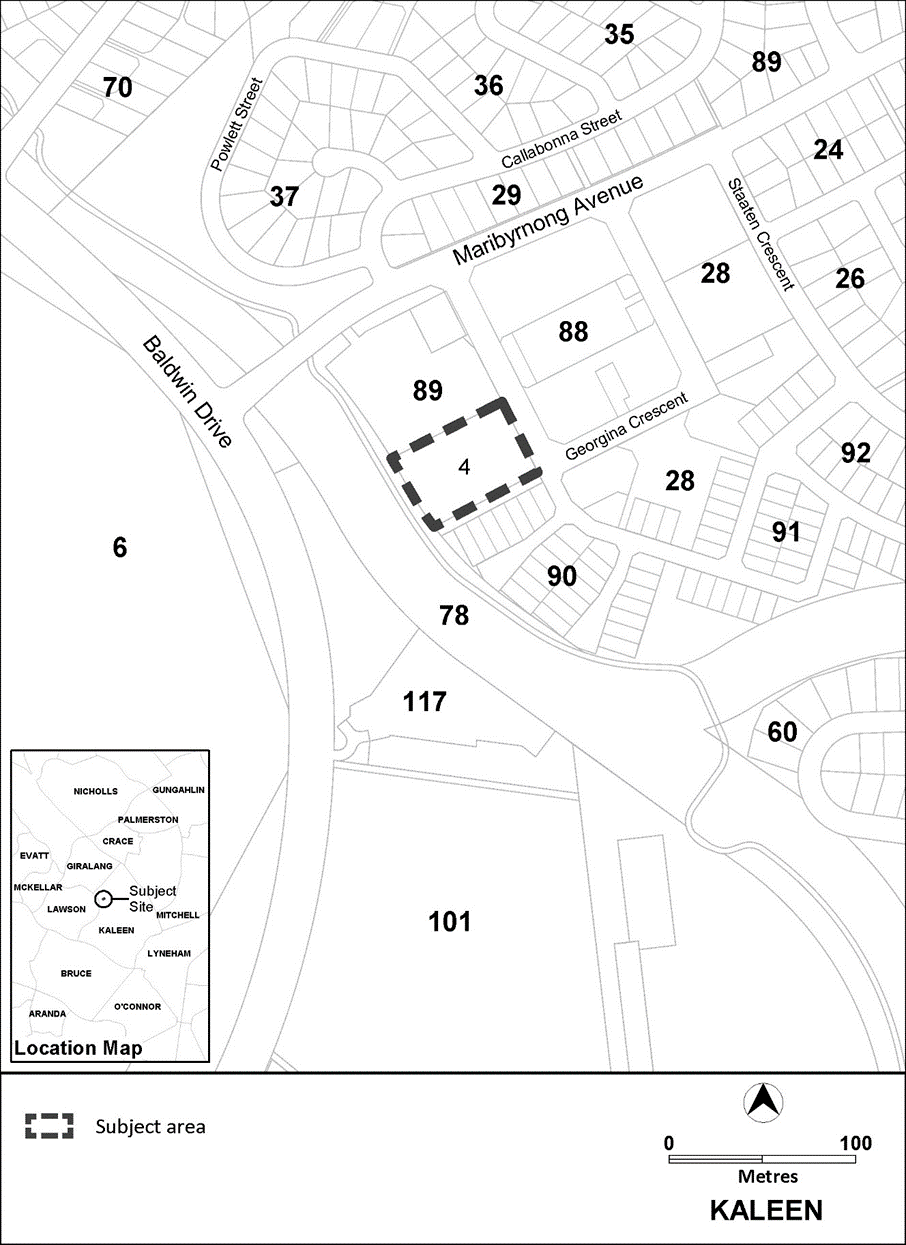 Figure 1  Site Plan Current Territory Plan ProvisionsThe Territory Plan map for the area subject to this variation is shown in Figure 2. 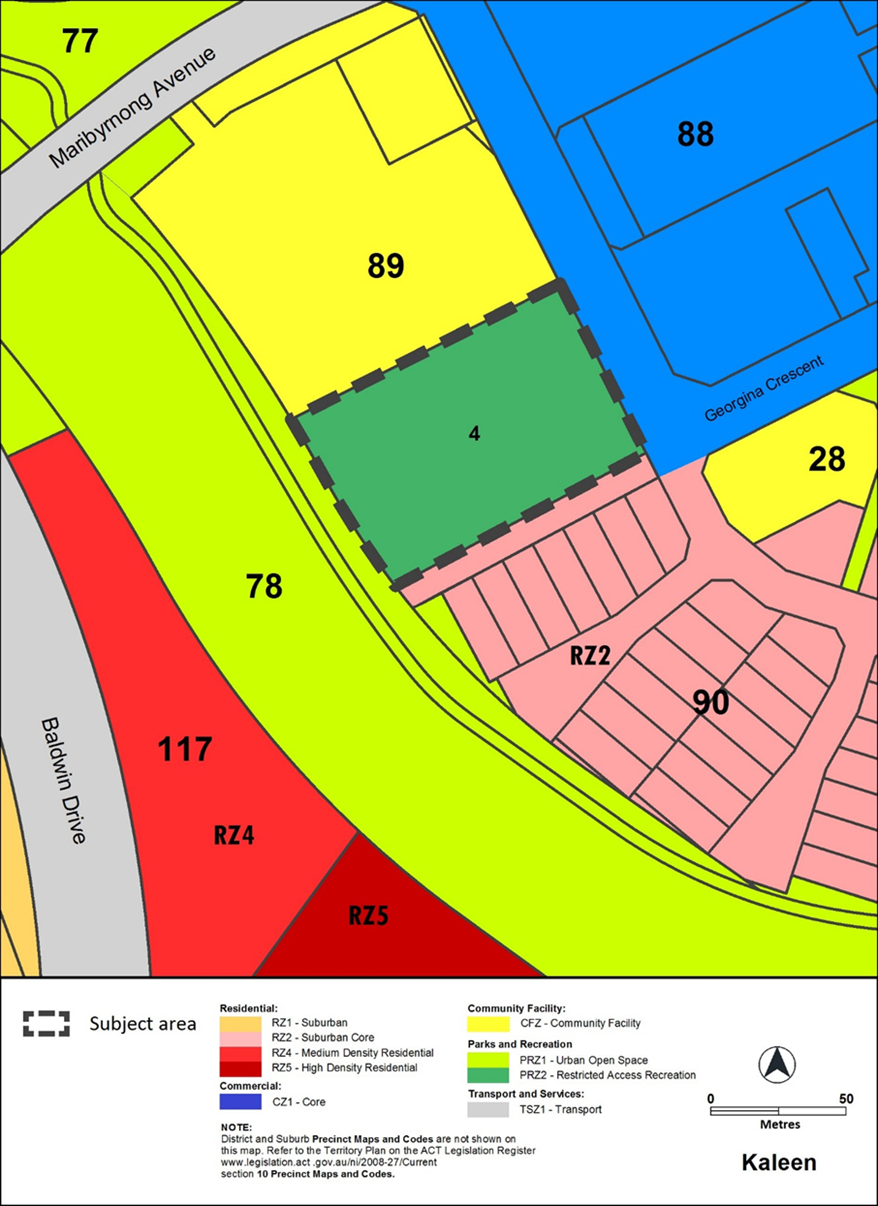 Figure 2 Territory Plan Zones Map Changes to the Territory PlanDetailed changes to the Territory Plan are noted in section 2 of this document.Consultation on the Draft VariationDraft Variation 374 (DV374) was released for public comment between 9 September 2020 and 23 October 2020. A consultation notice under section 63 of the Planning and Development Act 2007 (P&D Act) was published on the ACT Legislation Register on 9 September 2020.A total of four public submissions were received, which included three submissions from individuals and one submission on behalf of the proponent.  Main issues raised by submitters included: The above issues were considered and are detailed in a report on consultation.  Changes were informed by the issues raised.  The outcomes of consultation were considered by the Minister responsible for planning prior to approval of this variation.Revisions to the Draft Variation Recommended to the MinisterNo changes were made to the draft variation recommended to the Minister.VARIATION Variation to the Territory Plan MapThe Territory Plan map is varied in all of the following ways: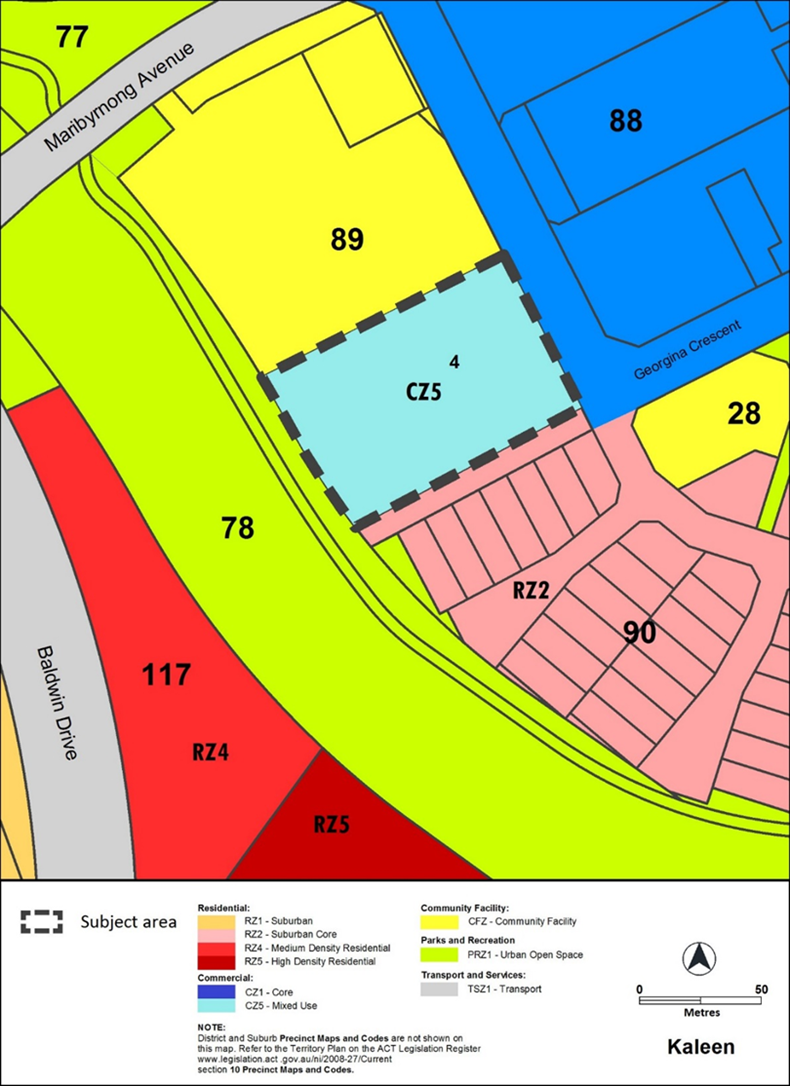 Variation to the Territory Plan Kaleen Precinct MapSubstitute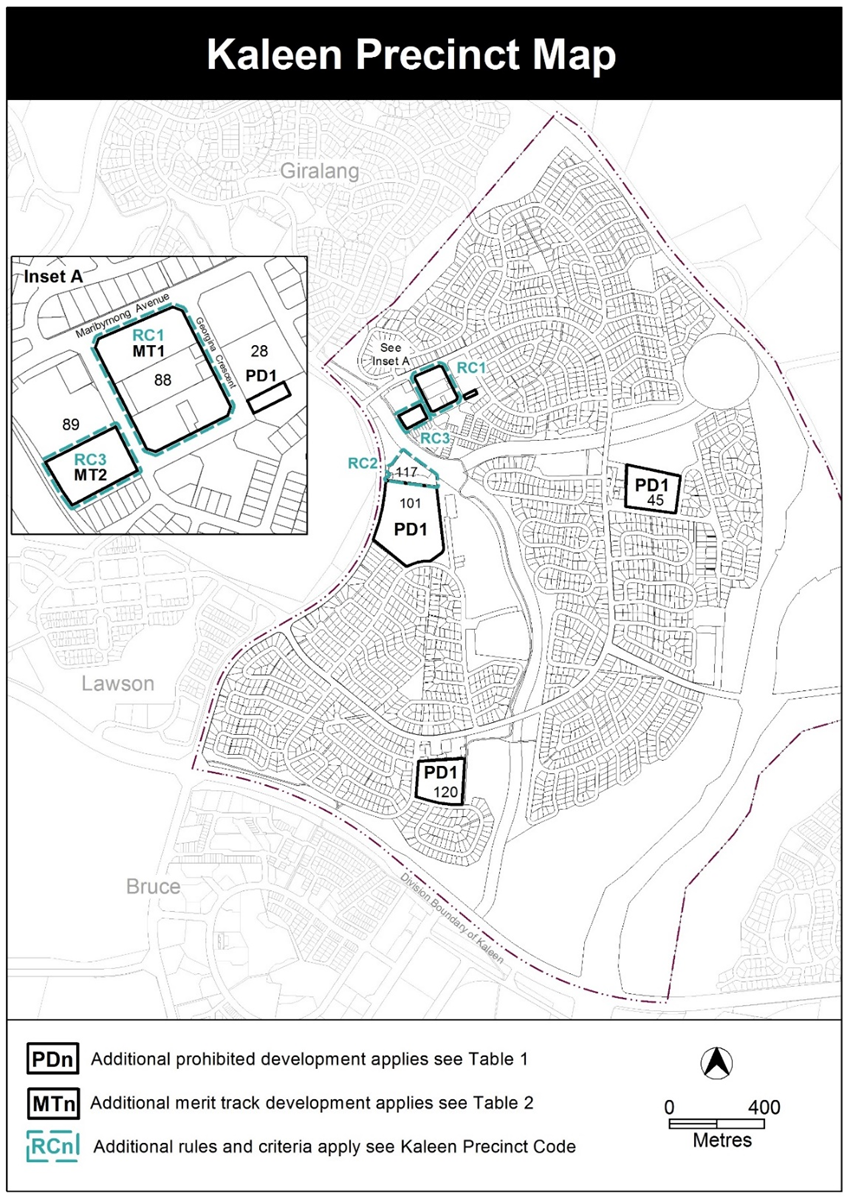  Assessment Tracks, Table 2 – Additional merit track development, new item MT2InsertAdditional rules and criteria, RC2 – RZ5 zone additional provisions, Element 3: Buildings, 3.1 Building height, Criterion C3DeleteC3Kaleen Precinct Code; Additional rules and criteriaInsert After Rule R5This part applies to any proposed development on the blocks and parcels identified in the area RC3 shown on the Kaleen Precinct Map. Element 4:  UseElement 5:  Building and site controlsElement 6: Site Design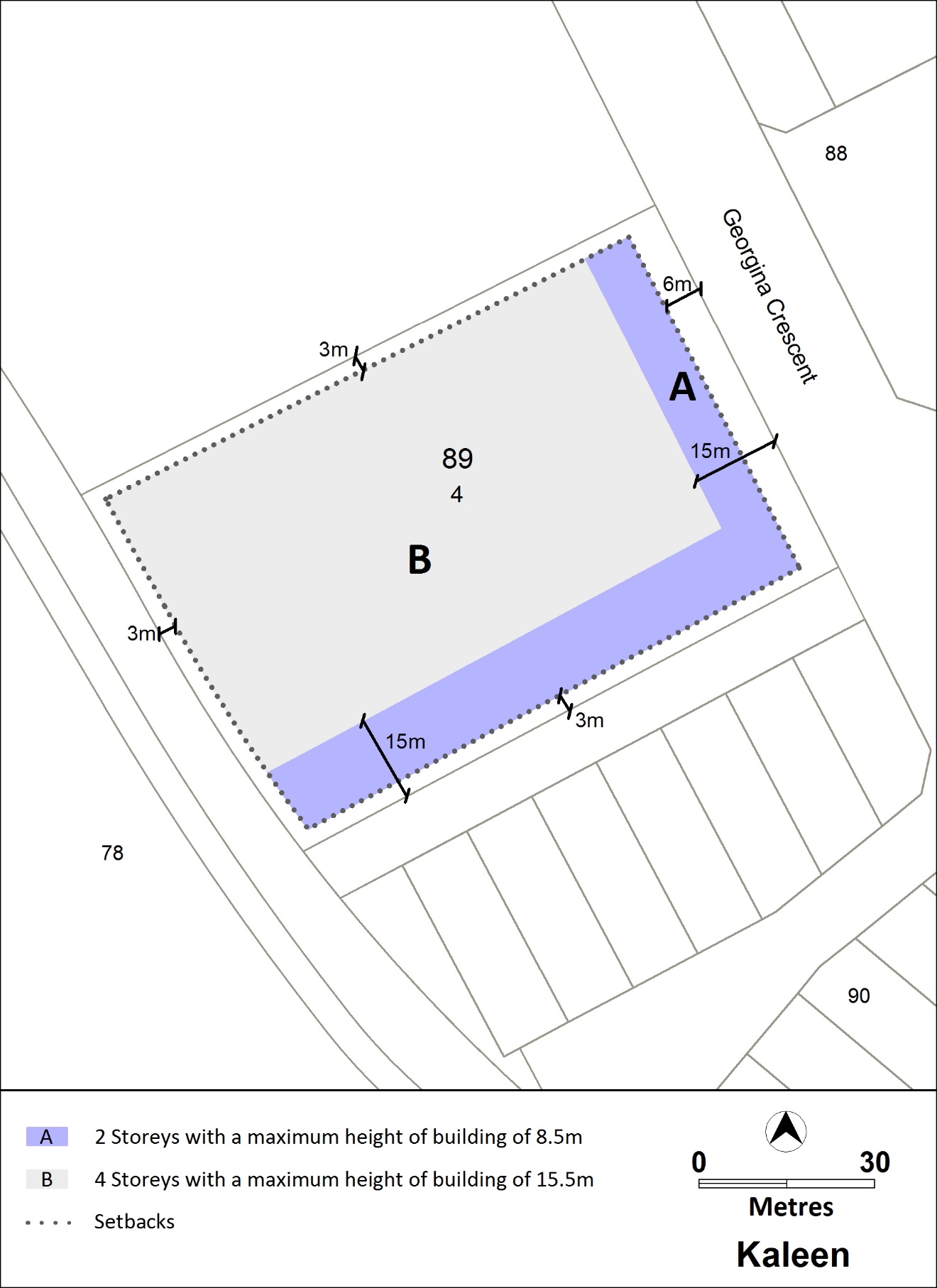 Figure 3: Building heights and boundary setbacksInterpretation service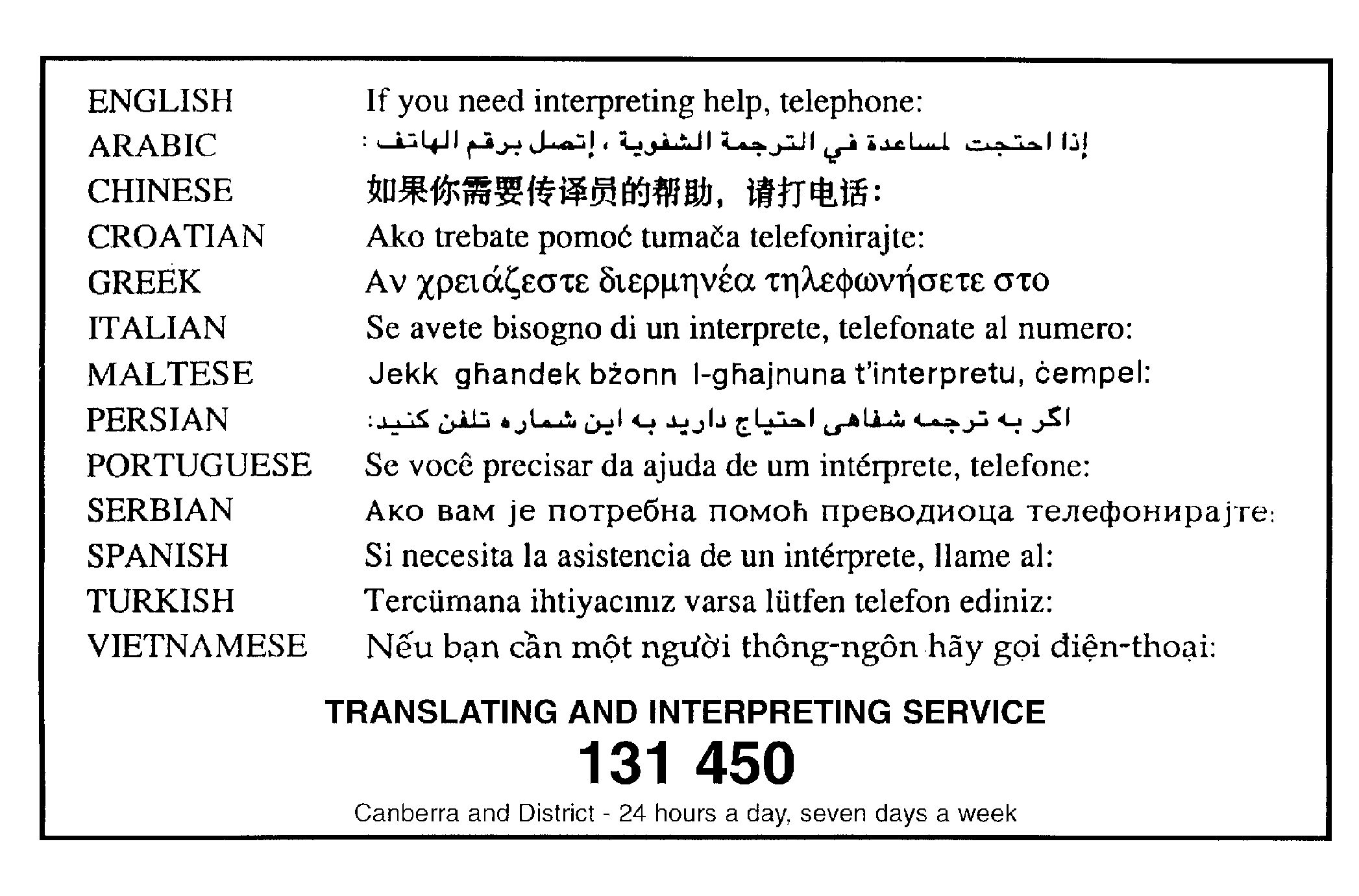 IssueNumber of submissionsSupport and conditional support for the draft variation3Noted that there is no masterplan to guide planning and that specific site provisions are the next best thing1Desire to limit dwelling numbers 1Reservations about increased traffic flow 2Need for pedestrian crossings/parking at the Kaleen Plaza3Desire to reduce maximum building height 1Request to increase maximum building height1Support for new development to be all-electric, consistent with ACT Climate Change Strategy 2019-25 1Suggestion to require 30% tree canopy cover for the site consistent with Living Infrastructure Plan’s target1Support for revegetation of the creek immediately behind the sports club  1Concerns about an increase in litter and vandalism1MT2CZ5clubRC3 – CZ5 zone additional provisions  RulesCriteria4.1 Indoor recreation facility4.1 Indoor recreation facilityR6The block identified in the area RC3 provides for an indoor recreation facility with a minimum gross floor area of 1400m2 that is available for use by members of the public. The required 1400m2 does not include a fitness centre (i.e. gym/gymnasium, yoga/pilates/crossfit venue) or associated amenities.  This is a mandatory requirement. There is no applicable criterion.4.2 Noise attenuation4.2 Noise attenuationR7Development complies with a noise management plan prepared by a suitably qualified person and endorsed by the Environment Protection Authority (EPA).The noise management plan will detail the proposed design, siting and construction methods that will be employed to ensure compliance with the Noise Zone Standard as detailed in the Environment Protection Regulation 2005, based on the estimated noise levels when the facility is in use.Note: A condition of development approval may be imposed to ensure compliance with the endorsed noise management plan.This is a mandatory requirement. There is no applicable criterion.4.3 Contamination4.3 ContaminationR8An environmental assessment into the site’s suitability from a contamination perspective must be undertaken in accordance with the ACT Contaminated Sites Environment Protection Policy and be endorsed by the Environment Protection Authority prior to construction or a change in use.This rule does not apply if the Environment Protection Authority has provided written advice that the site has been assessed for contamination to its satisfaction.This is a mandatory requirement. There is no applicable criterionRulesCriteria5.1 Building heights5.1 Building heightsR9This rule applies to areas identified in Figure 3.The maximum number of storeys and height of building identified in Figure 3 is:in area ‘A’ 2 storeys and 8.5m in area ‘B’ 4 storeys and 15.5m.For this rule the building height excludes all of the following: roof top plant lift overruns antennas photovoltaic panels air conditioning units chimneys, flues and ventsroof top gardenExcluded items, other than roof top gardens, are setback from the building facade of the floor immediately below a minimum distance of 3 metres.This is a mandatory requirement. There is no applicable criterion.5.2 Setbacks 5.2 Setbacks R10Development is setback as identified in Figure 3 and complies with all of the following:a)	setback to frontage along Georgina Crescent is a minimum of 6mb)	all other boundary setbacks are 3m.	This is a mandatory requirement. There is no applicable criterion.RulesCriteria6.1 Site open space  6.1 Site open space  R11 Not less than 20% of the total site area is allocated to the following:for developments with fewer than 20 dwellings, none of which are apartments, one or more of the following:communal open space that complies with the following:a minimum dimension of 2.5mis directly accessible from common entries and pathways; and/orprivate open space that complies with the following:a minimum dimension of 2.5mis associated with dwellings at the lower floor levelin all other cases, communal open space that complies with the following:a minimum dimension of 2.5mis directly accessible from common entries and pathwaysnot less than 10% of the total site area is planting area.C11Open space on the site achieves the following:adequate useable space for a range of recreational activities for residents to support active livinga contribution to on-site infiltration of stormwater run-offreasonable accessibility that is designed to be inclusive for all residentsreasonable connectivity for pedestrians and cyclists to key local destinations and community usesif the minimum required planting area cannot be provided on site, an equivalent area is achieved by planting on structures.One or more of the following matters may be considered when determining compliance with this criterion:whether the total area of upper floor level private open space contributes to the function of other open space on the site; and/orwhether any adjoining or adjacent public open space is readily available for the use of residents.